Н А К А З24.12.2014				№ 223Про підсумки проведення міського конкурсу«Учитель року – 2015»На виконання наказу Департаменту освіти Харківської міської ради від 24.10.2014 № 183 «Про проведення міського конкурсу «Учитель року – 2015» оргкомітетом проведено фінальний етап міського конкурсу «Учитель року – 2015» – далі Конкурсу, у номінаціях:«Українська мова та література»,«Правознавство»,«Хімія»,«Образотворче мистецтво».Відповідно до Умов проведення міського конкурсу «Учитель року – 2015» та на підставі рішення журі Конкурсу (додаток 1)НАКАЗУЮ:1. Визнати переможцями міського конкурсу «Учитель року – 2015» педагогів:Карук Наталю Анатоліївну, вчителя української мови та літератури Харківської спеціалізованої школи І-ІІІ ступенів № 16 Харківської міської ради Харківської області;Пилипчатіну Людмилу Миколаївну, вчителя правознавства Харківської приватної спеціалізованої школи І-ІІІ ступенів «Харківський колегіум» Харківської області;Віценцик Анну Володимирівну, вчителя хімії Харківського ліцею № 149 Харківської міської ради Харківської області;Постоєнко Тетяну Віталіївну, вчителя образотворчого мистецтва Харківської загальноосвітньої школи І-ІІІ ступенів № 78 Харківської міської ради Харківської області.2. Відділу бухгалтерського обліку та звітності (Коротка Л.В.) відповідно до п. 4.2 Комплексної програми розвитку освіти м. Харкова на 2011-2015 роки:Підготувати та надати на затвердження кошторис витрат на організацію та проведення фіналу міського конкурсу «Учитель року – 2015».До 16.01.2015Забезпечити здійснення щомісячного грошового стимулювання в розмірі по 1000 грн. 00 коп. кожному переможцю Конкурсу, починаючи з 01.03.2015 по 28.02.2016.3. Відділу кадрової роботи (Леоновій А.М.):Порушити клопотання перед Харківською міською радою про нагородження Подяками міського голови переможців міського конкурсу «Учитель року – 2015» (додаток 1).Підготувати Почесні грамоти Департаменту освіти Харківської міської ради для лауреатів та учасників міського конкурсу «Учитель року – 2015» (додатки 1, 2).До 13.02.20154. Науково-методичному педагогічному центру (Дулова А.С.), Харківському Палацу дитячої та юнацької творчості Харківської міської ради Харківської області (Боровська С.В.) забезпечити організацію і проведення фіналу міського конкурсу «Учитель року – 2015».До 16.02.20155. Інженеру з інформаційно-методичного та технічного забезпечення Науково-методичного педагогічного центру Гостінніковій А.С. розмістити цей наказ на сайті Департаменту освіти. До 30.12.20146. Контроль за виконанням цього наказу залишаю за собою.Директор Департаменту освіти 				О.І. ДеменкоЗ наказом ознайомлені:Коротка Л.В.Леонова А.М.Дулова А.С.Боровська С.В.Гостіннікова А.СДулова А.С.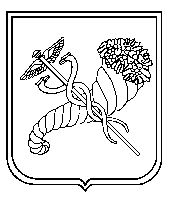 